   台北市不動產仲介經紀商業同業公會 函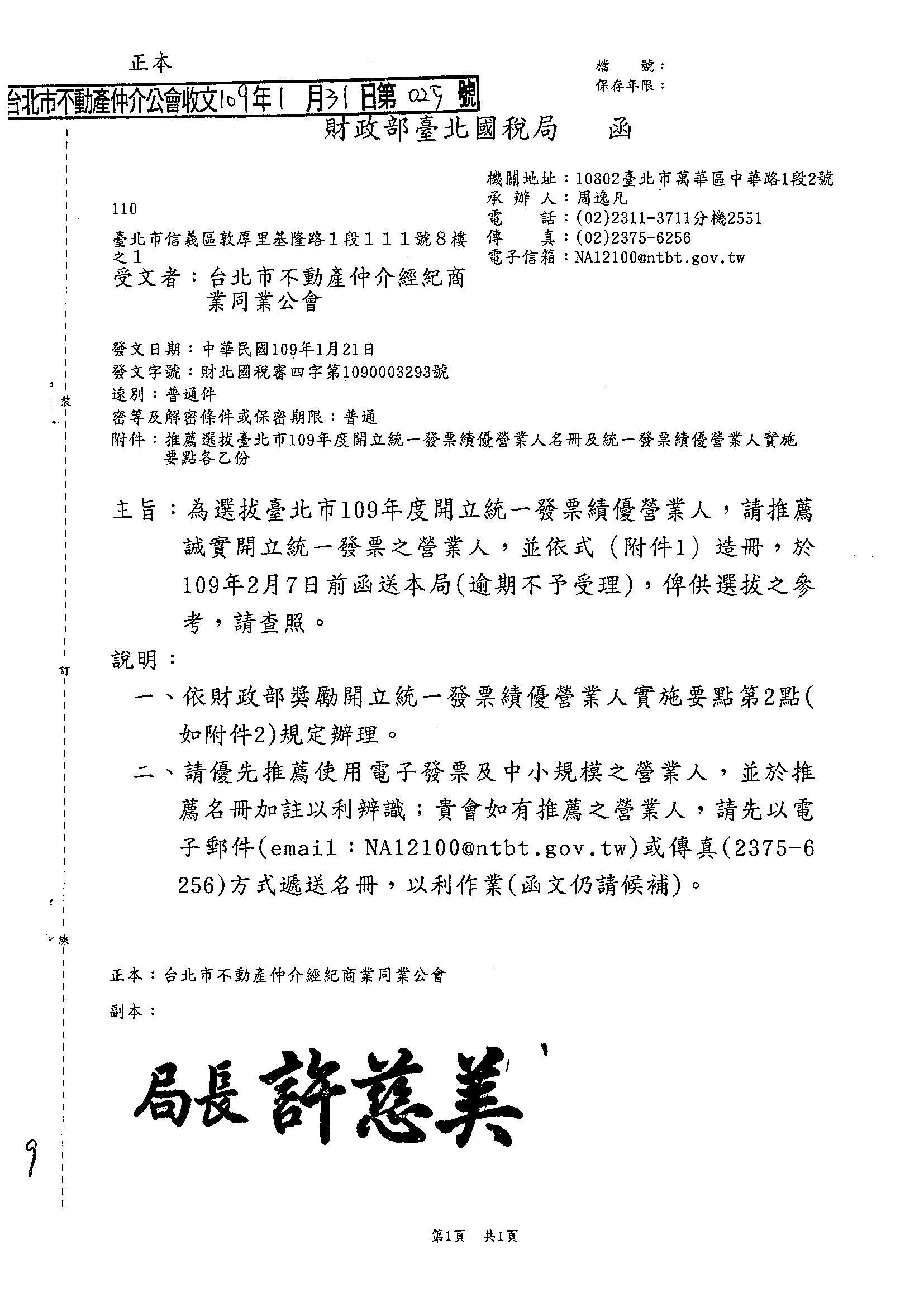 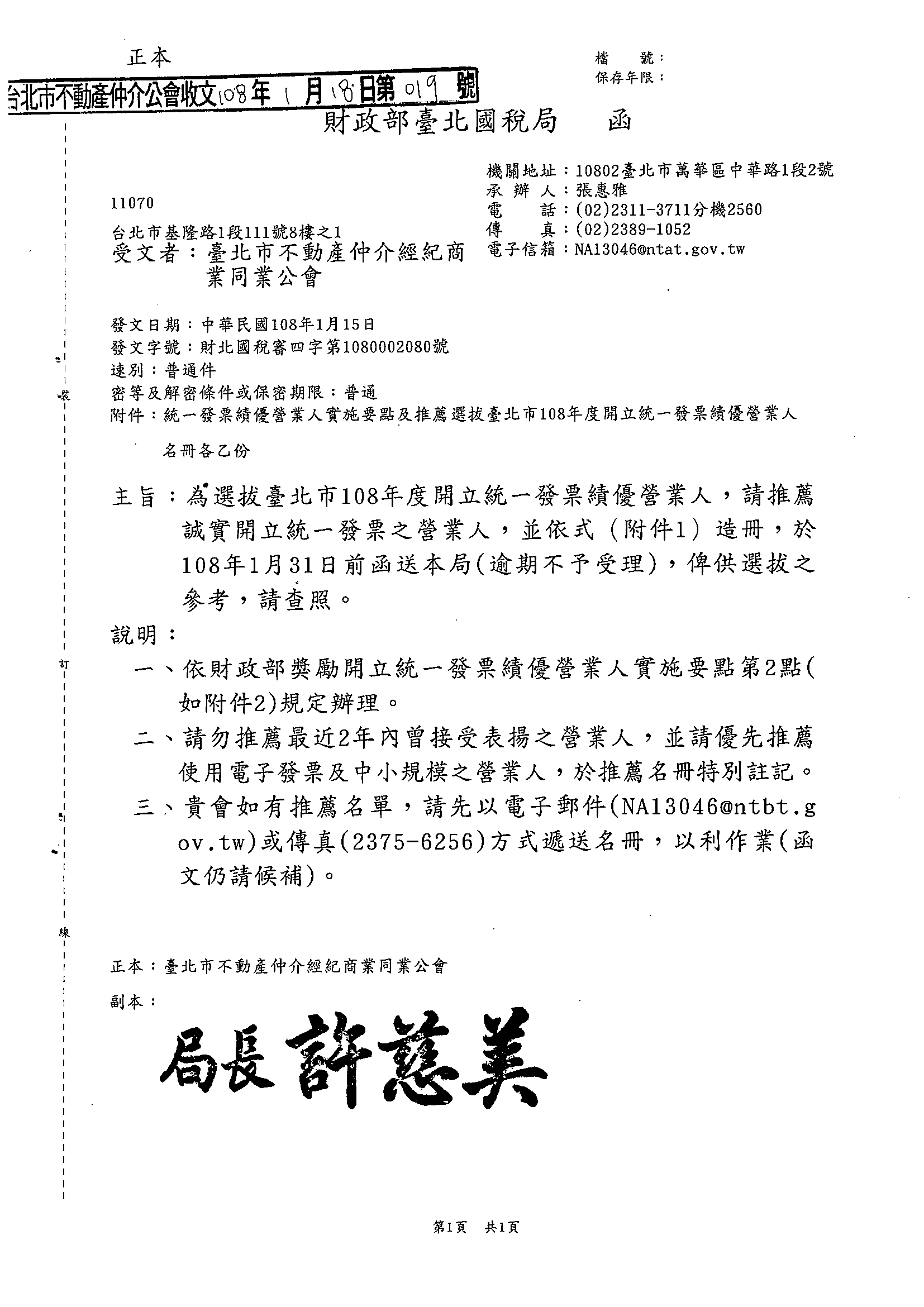 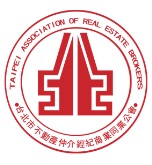                                                 公會地址：110台北市信義區基隆路1段111號8F-1                                                公會網址：http://www.taipeihouse.org.tw/                                                電子郵址：taipei.house@msa.hinet.net                                                聯絡電話：2766-0022傳真：2760-2255         受文者：各會員公司 發文日期：中華民國110年5月7日發文字號：北市房仲立字第110058號速別：普通件密等及解密條件或保密期限：附件： 主旨：請踴躍報名參加「從事業務工作不可或缺的基本功『資安＆防駭』」講座!說明：一、本會教育訓練委員會特邀請法務部調查局資安工作站-許俊章副主任主講「從事業務工作不可或缺的基本功『資安＆防駭』」。由全世界唯一破獲比特幣盜領案及第一銀行盜領案的資安專家來告訴你如何成為“駭客剋星”，大方剖析網路駭客的釣魚手法，用調查局偵辦案件的角度來告訴你駭客的思維，分享新聞沒有告訴你的案件內幕，由駭客思維來建構個人的資安概念，避免讓自己及客戶變成網路受害者！切勿錯失良機，請 貴公司鼓勵所屬員工踴躍報名!（名額有限）。二、許俊章副主任學經歷：台大土木研究所碩士／美國休士頓大學安全管理研究所碩士/資安鑑識實驗室／舊金山法務秘書/洗錢防制處/新北市調查處/新北市處資安科調查專員/資安工作站副主任三、參加對象：會員公司所屬員工。(完全免費，本次僅限455名，採先報名先登記方式，額滿為止，敬請踴躍報名!)四、指導單位：臺北市政府地政局五、合辦單位：中華民國不動產仲介經紀商業同業公會全國聯合會六、時間：110年5月28日（週五）下午13：30報到(14:00開始～16:00) 七、地點：公務人力發展中心福華國際文教會館2樓卓越堂(大安區新生南路三段30號) (捷運台電大樓站2號出口，出站左轉沿辛亥路步行約10~15分鐘至辛亥路新生南路口左轉)八、報名方式：報名表請傳真至2760-2255或e：taipei-house01@umail.hinet.net後，並請來電公會2766-0022林小姐確認。※為展現業界菁英響應愛心慈善活動，講座當天敬請攜帶統一發票，憑發票入場(事後由公會將發票捐贈給慈善團體)※公會小叮嚀：防疫期間，請配戴口罩並採實名制入場。正本：各會員公司副本：110/5/28「從事業務工作不可或缺的基本功「資安＆防駭」講座報名表 (傳真：2760-2255後，並請來電公會2766-0022林小姐確認。謝謝！)為避免資源浪費，煩請報名後務必出席。先報名先登記，額滿為止。感謝您！公司名稱：公司名稱：聯絡人：聯絡電話： 姓名：（共    位）姓名：（共    位）